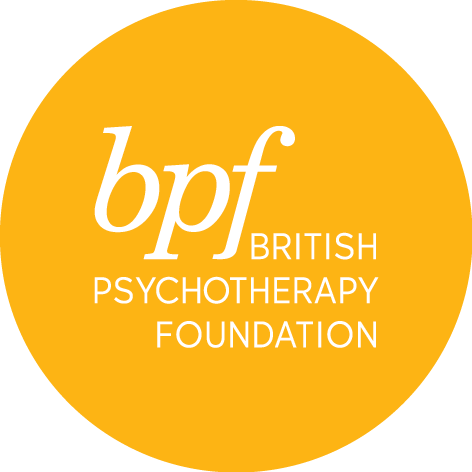 Jung reading groupFull Name: Address:Town:Postcode:Telephone:Email:Qualification:Occupation:Where did you hear about the course? What is your interest in joining the Jung Reading Group?I certify that the information contained in this application is true and complete. On signing this application form, I confirm that I have read and understood the cancellation and refund policies.Signature:Date: Please return the completed form electronically to Sandra Pereira, MSc, Post Graduate & Public Courses Officer at SandraP@bpf-psychotherapy.org.uk